Всероссийская олимпиада школьников по физической культуре 02.11.20159-11 кл  МБОУ «Цвиллингская СОШ».Ширшов Владимир  I    место .                           III место  Хамбатова Самира.Всероссийская олимпиада школьников по физической культуре 2015-2016 г7-8  кл  МБОУ « Цвиллингская СОШ».I    место  Томашев Мухамеджан.                         III место  Гатаулина Эльвира.05.12.2015 г Спортивно-оздоровительный фестиваль «Президентские состязания»Состав команды: 4 юноши, 4 девушки.Возраст участников: юноши и девушки по одному человеку. 12 лет-Томашев Мухамеджан,  Хамбатова Лейла; 13 лет- Жусупов Салимжан, Гатаулина Эльвира; 14 лет- Ширшов Иван, Хамбатова Самира; 15 лет- Ширшов Владимир, Вергелес Ирина.Программа состязаний «Президентское многоборье» (тесты)Подтягивание на перекладине (юноши). Челночный бег 3x10 м (с кубиками) (юноши и девушки).  Сгибание и разгибание рук в упоре «лежа» (отжимание) (девушкиПодъем туловища из положения «лежа на спине» за 30 сек (юноши, девушки). Прыжок в длину с места (юноши, девушки). Наклон вперёд из положения «сидя» (юноши, девушки). I    место  Вергелес Ирина.                         III место  Хамбатова Самира.	11.12.2015 гВ нашей школе прошли соревнования «Неразлучные друзья-взрослые и дети» для учащихся начальной школы.  В них приняли участие 2 команды по 6 пар. Взрослые и дети состязались в беге, ловкости, быстроте, силе. Зрителям понравился музыкальный конкурс «Двое в обруче» победителем которого стала семья Найбауэр. Никого не оставили равнодушными выступления первоклассников с танцем «Банана-мама»  и с танцем  под зонтиками. Неравнодушные болельщики громкими аплодисментами  поддерживали участников команд. Победителями  в непростых соревнованиях стали семьи  Найбауэр, Мунбаевых, Шашковых, Жеку, Жульмухаметовых, Дущановых, награждённые почётными грамотами и сладкими призами.19-20 февраля  в Чесме и п. Черноборка прошли соревнования по зимнему многоборью со 2 ступени ГТО по 5-ю ступень ГТО. Нашу школу представили следующие учащиеся:  II ступень- Филатов Данил;  Гасымова Сабина. III ступень - Хамбатова Лейла; Ахметов Рашид.IV ступень - Хамбатова Самира; Ширшов Володя.V  ступень - Лапич Захар.                     Команда МБОУ «Цвиллингская СОШ»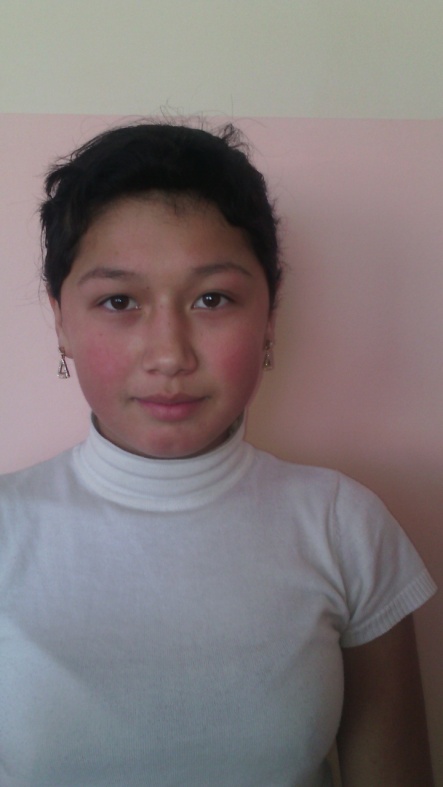 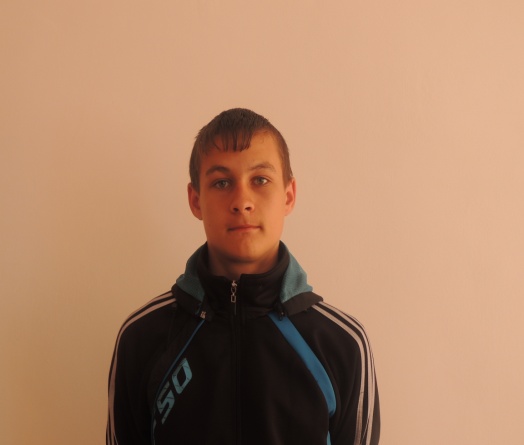 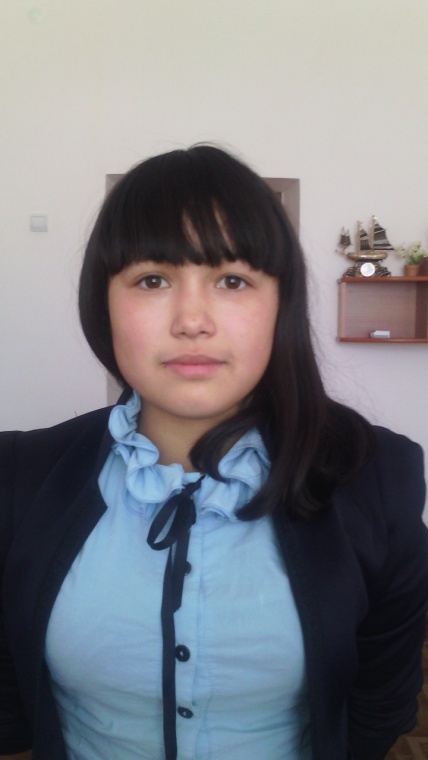 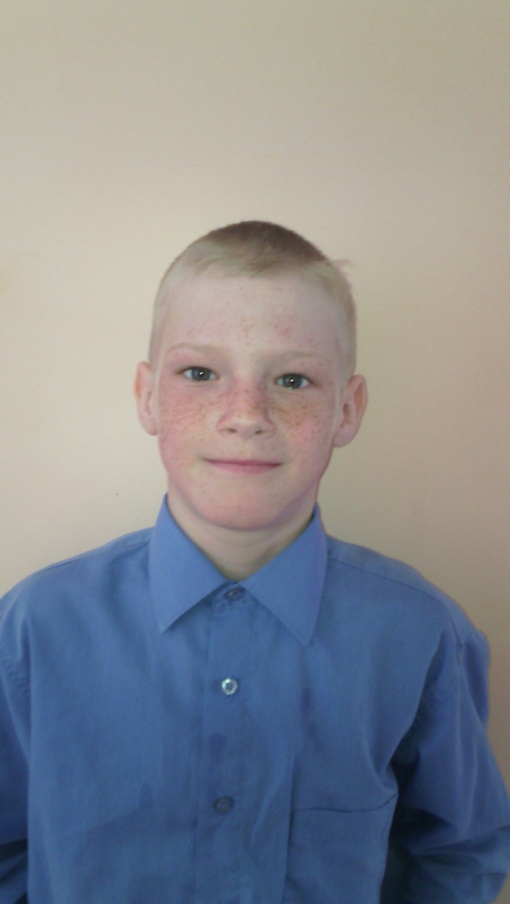 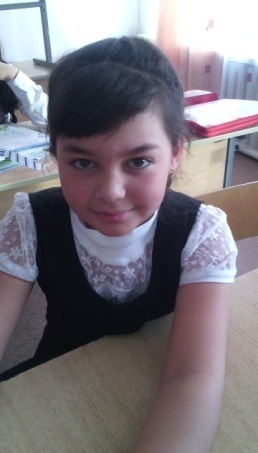 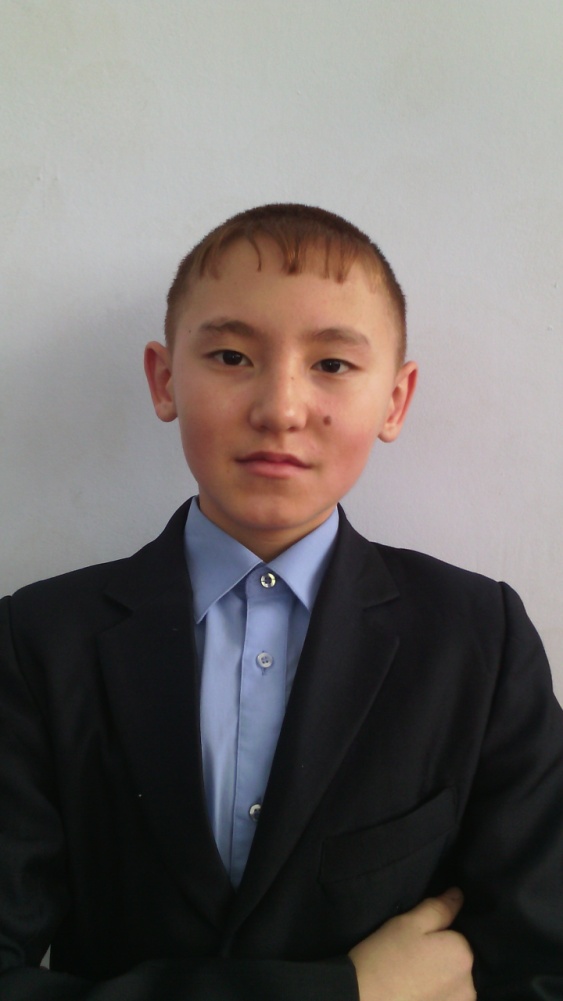 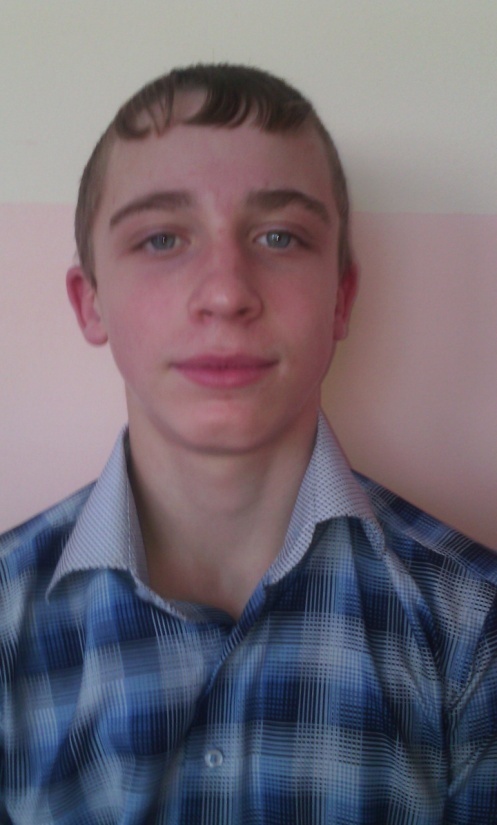 Ребята выступили хорошо, в итоге у нас  3 грамоты!Победителем II  ступени стал Филатов Данил, ученик 4 класса .  В III ступени -Хамбатова Лейла,  ученица 6 класса, заняла  III  место. В IVступени -Хамбатова Самира  стала  третьей, она выпускница основной школы.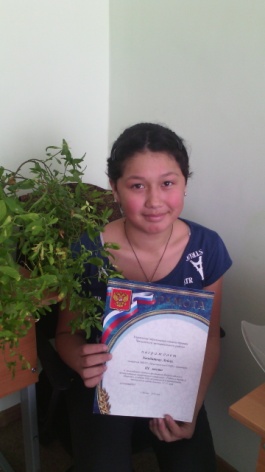 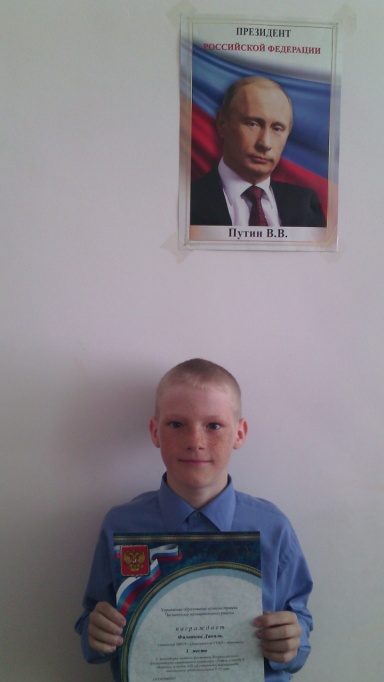 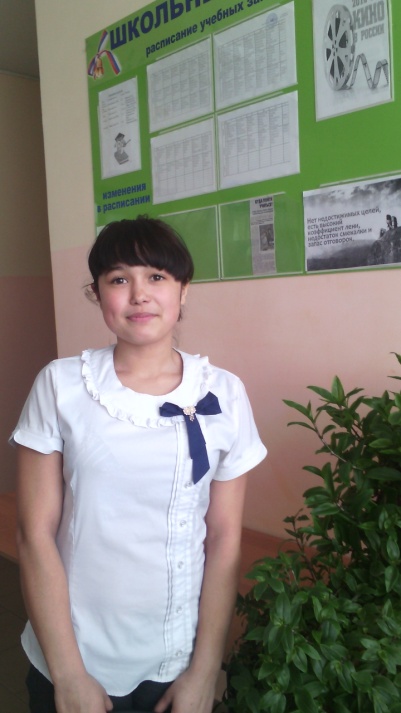 После успешного выступления на зимнем многоборье наши учащиеся Филатов Данил и Хамбатова Лейла   26 февраля защищали честь района в г. Магнитогорск. Данил в    награждён за II  место  среди мальчиков 2 ступени II этапа зимнего фестиваля Всероссийского физкультурно-спортивного комплекса «Готов  к труду и обороне», посвящённого 85-летию отечественного комплекса ГТО.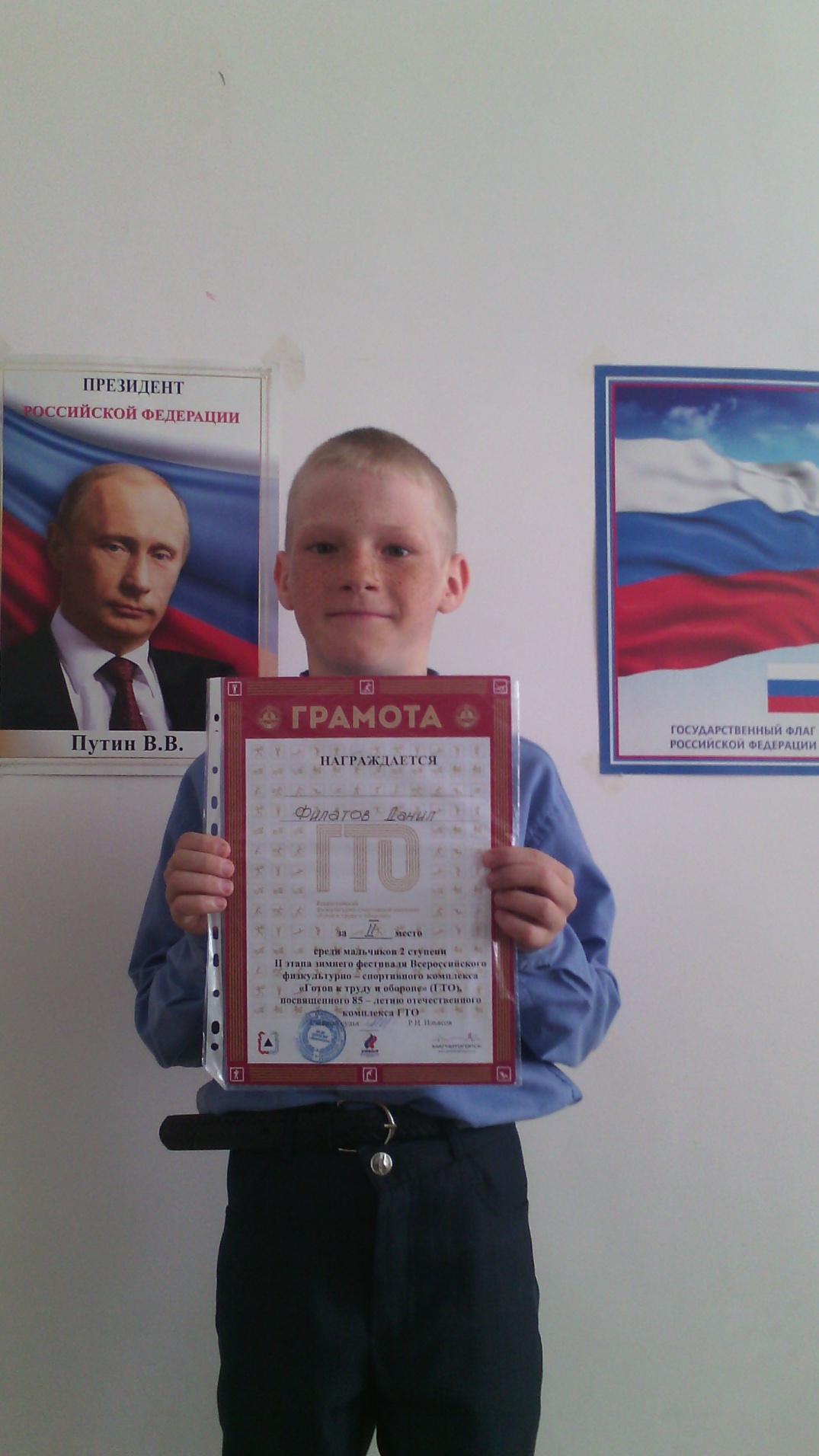 Лейла также награждёна за II  место  среди девочек 3 ступени II этапа зимнего фестиваля Всероссийского физкультурно-спортивного комплекса «Готов  к труду и обороне», посвящённого 85-летию отечественного комплекса ГТО.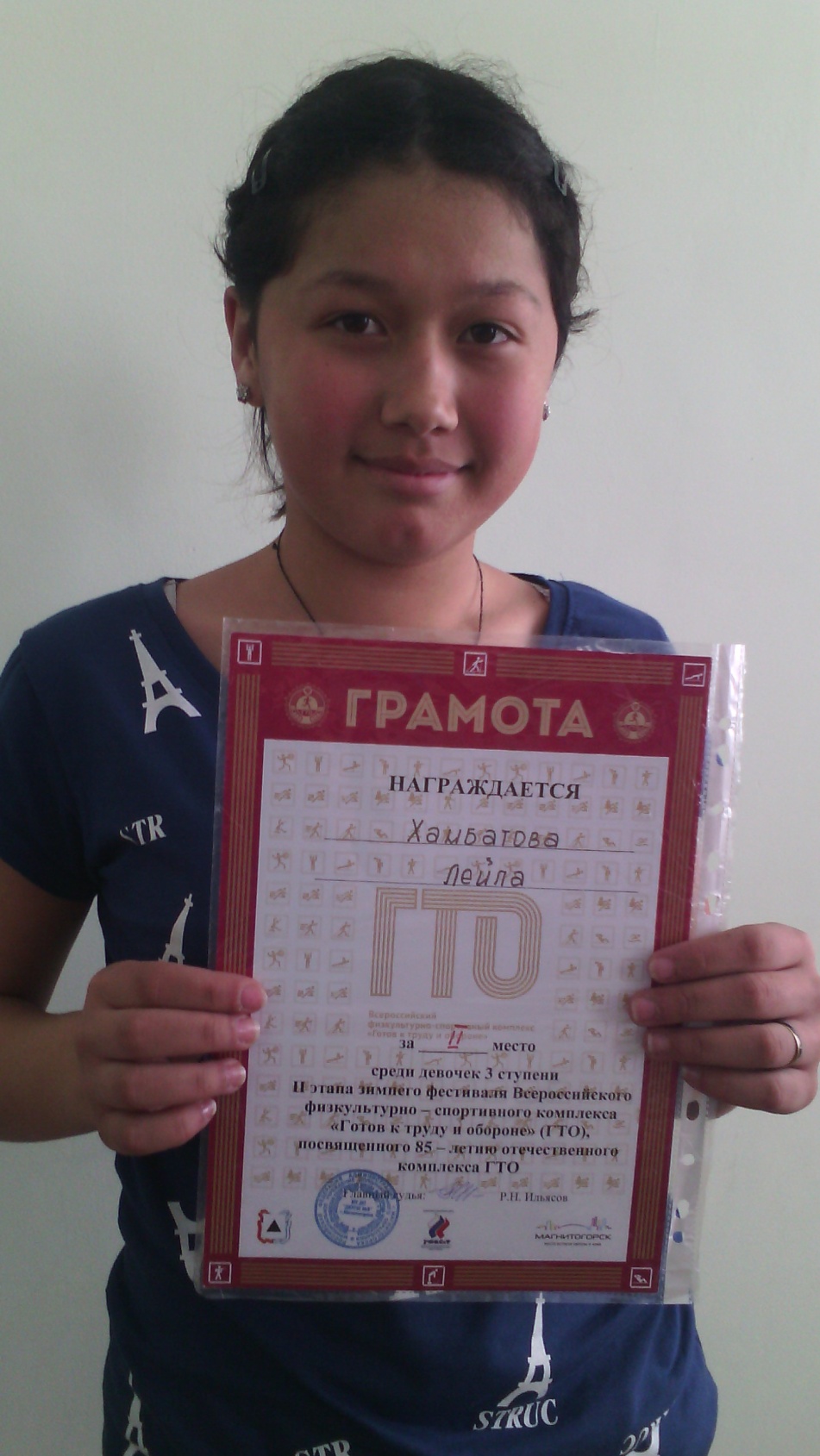 Команда Чесменского района заняла I место в командном зачёте II этапа зимнего фестиваля Всероссийского физкультурно-спортивного комплекса «Готов  к труду и обороне», посвящённого 85-летию отечественного комплекса ГТО, и в этой победе есть доля наших ребят.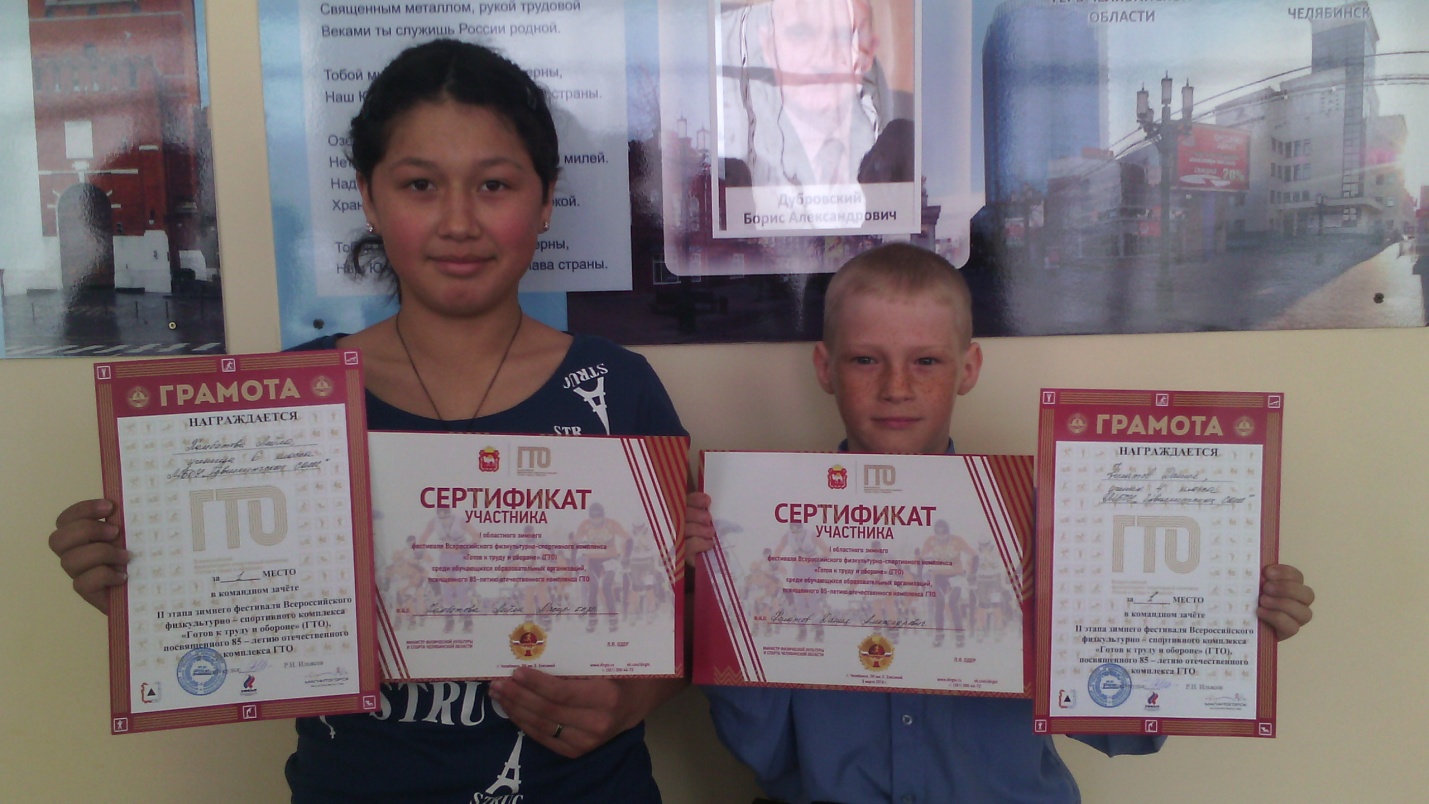 Данил и Лейла, вы молодцы! Так держать!!!05.03.2016 года команда девочек и мальчиков приняла участие в районных соревнованиях по баскетболу в зачёт XIII –ой районной Спартакиады школьников.  К сожалению,  команда девочек  потерпела поражение, но мальчишки вышли в финал.12.03.2016 года состоялся финал по баскетболу, и наша команда достойно заняла  III  место.  Поздравляем победителей: Ширшова Владимира, Пинчука Сергея, Ширшова Ивана, Томашева Мухамеджана, Нурумова Аяра, Мунбаева Данияра.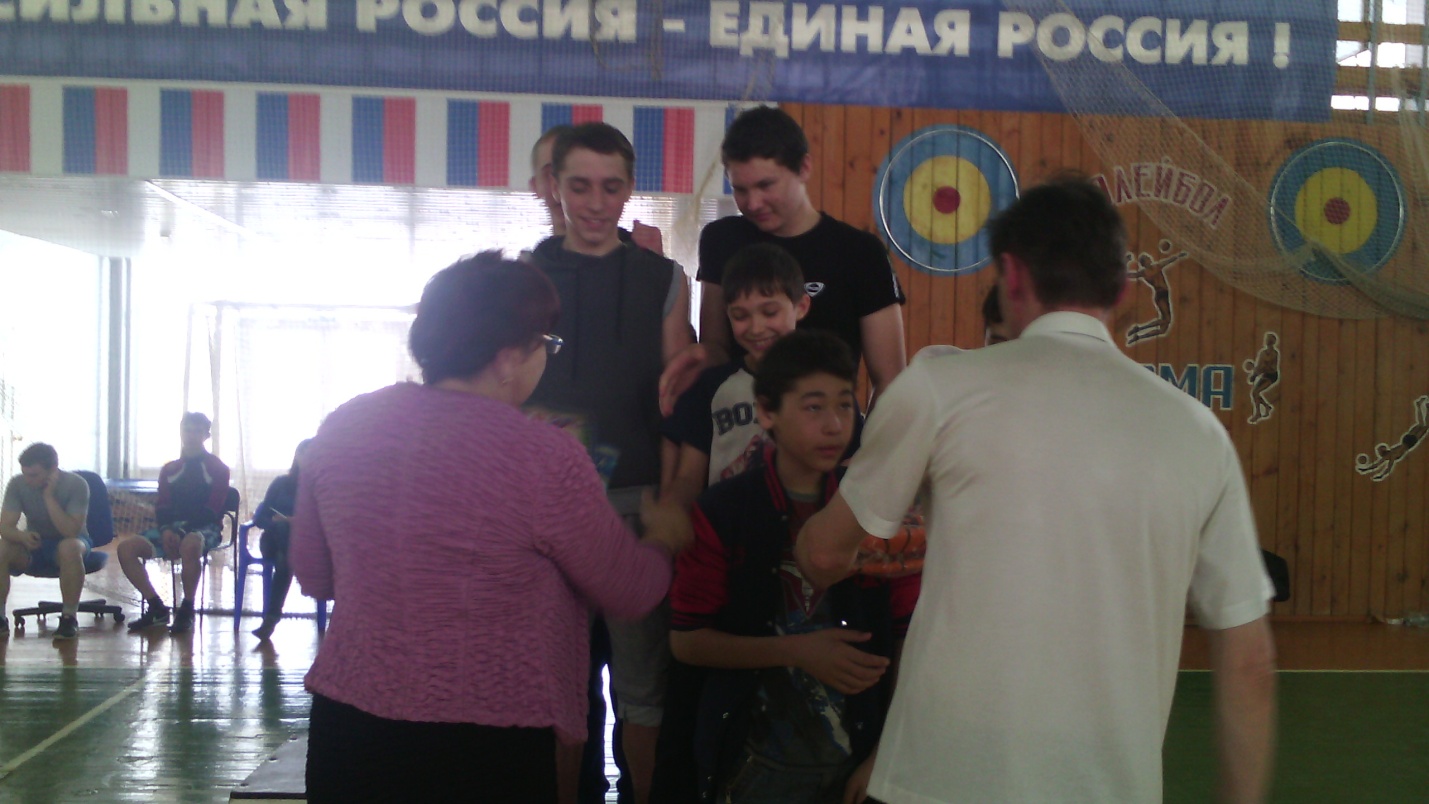 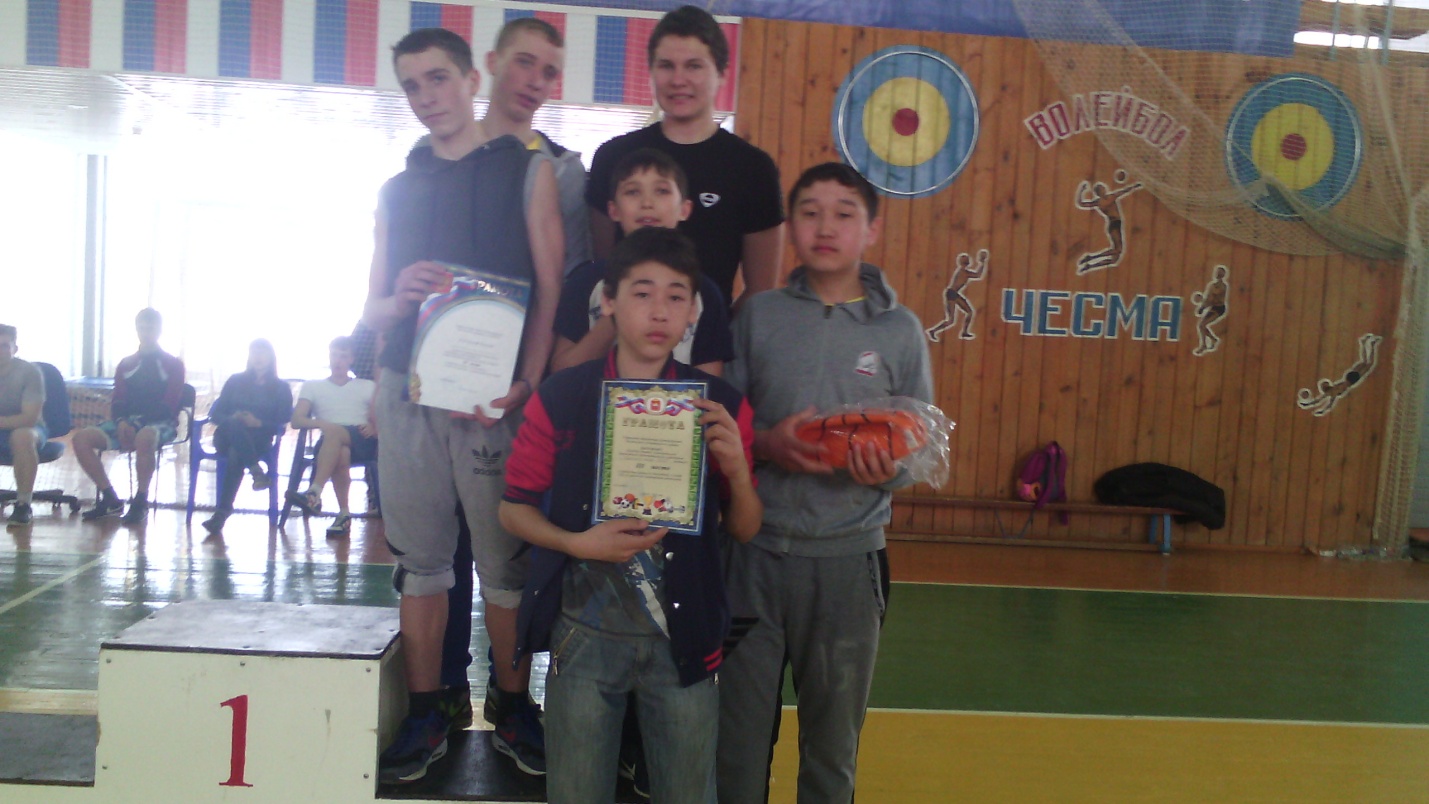 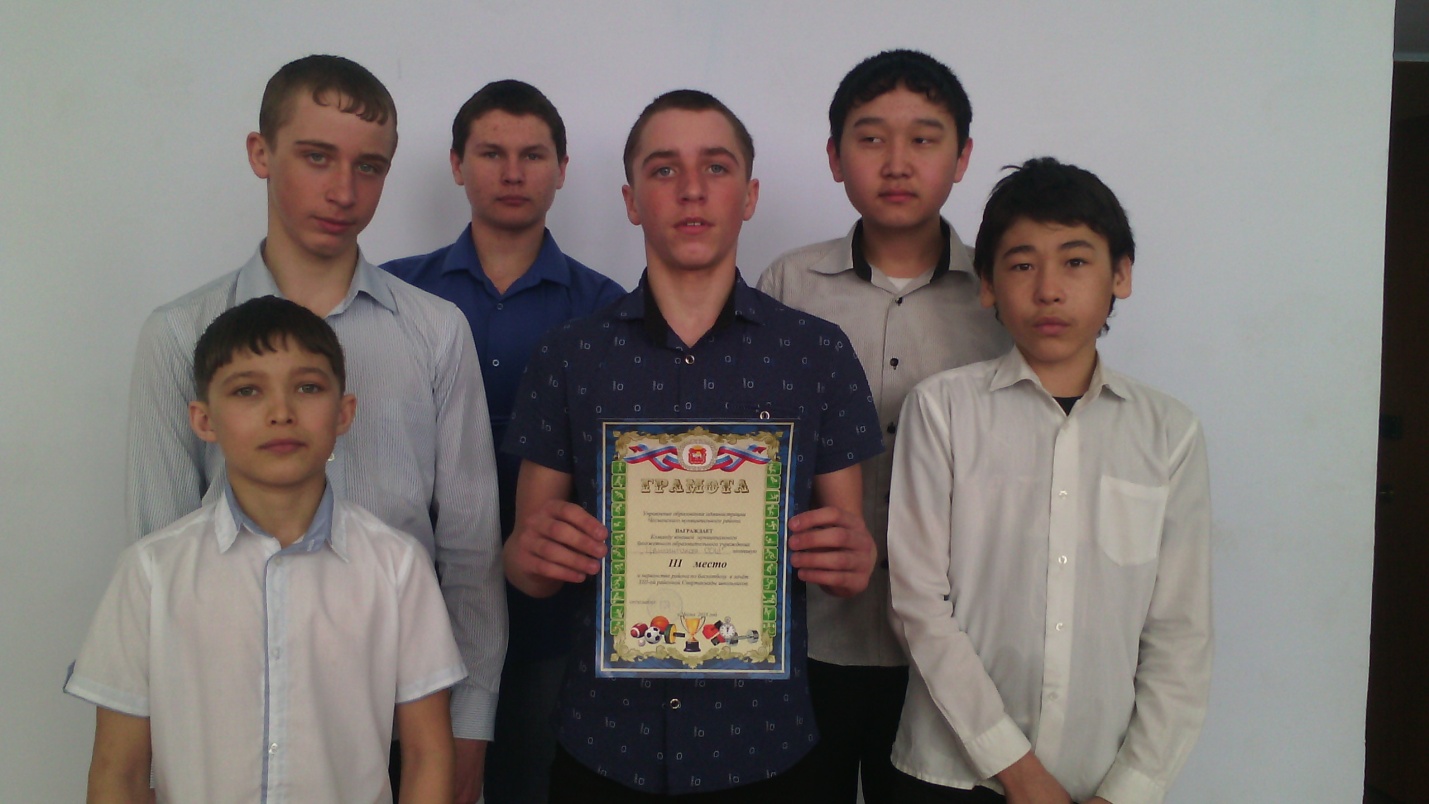 